Додаток до рішення виконавчого комітету Чортківської міської ради від  лютого  2023 року №   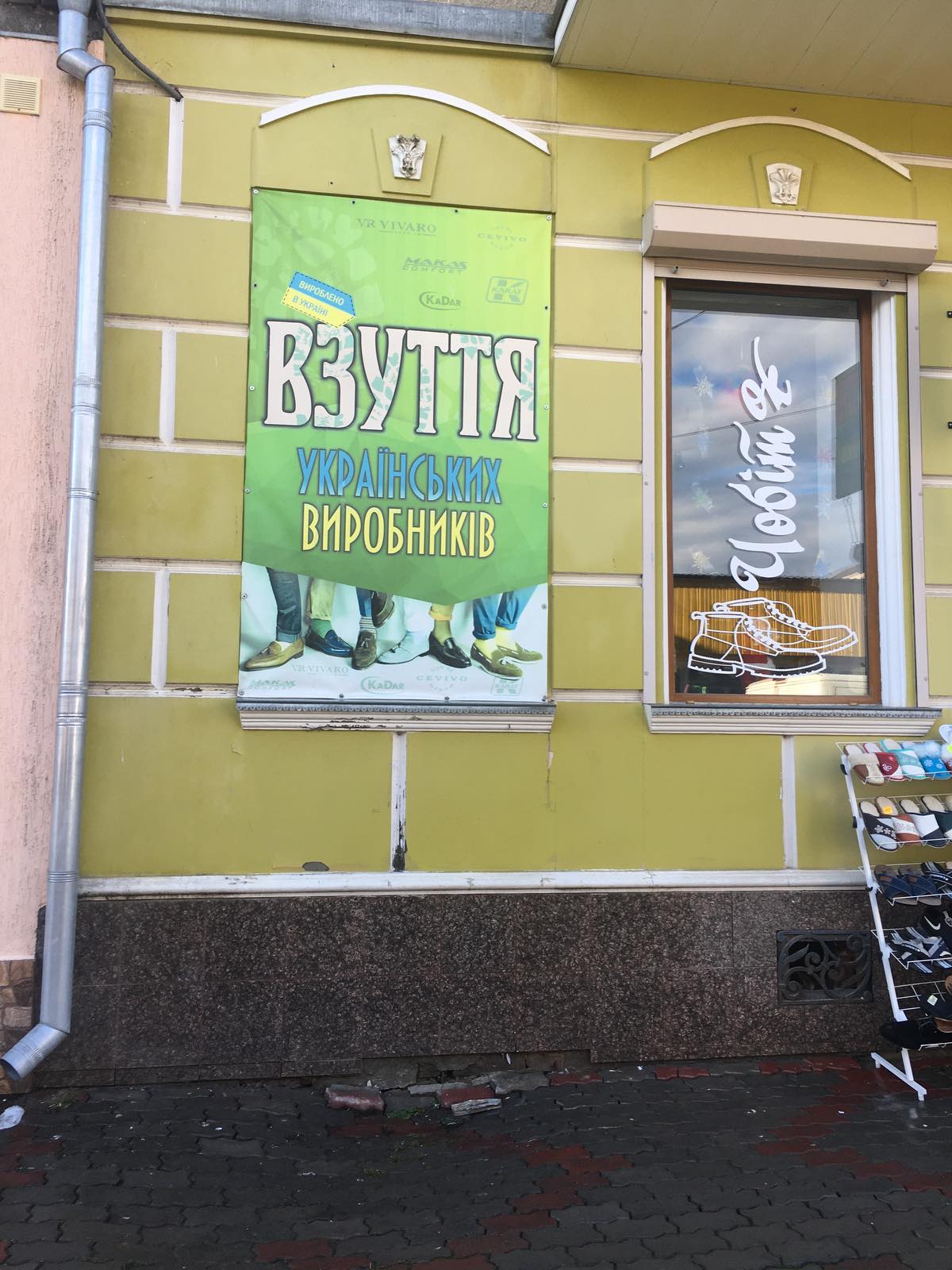 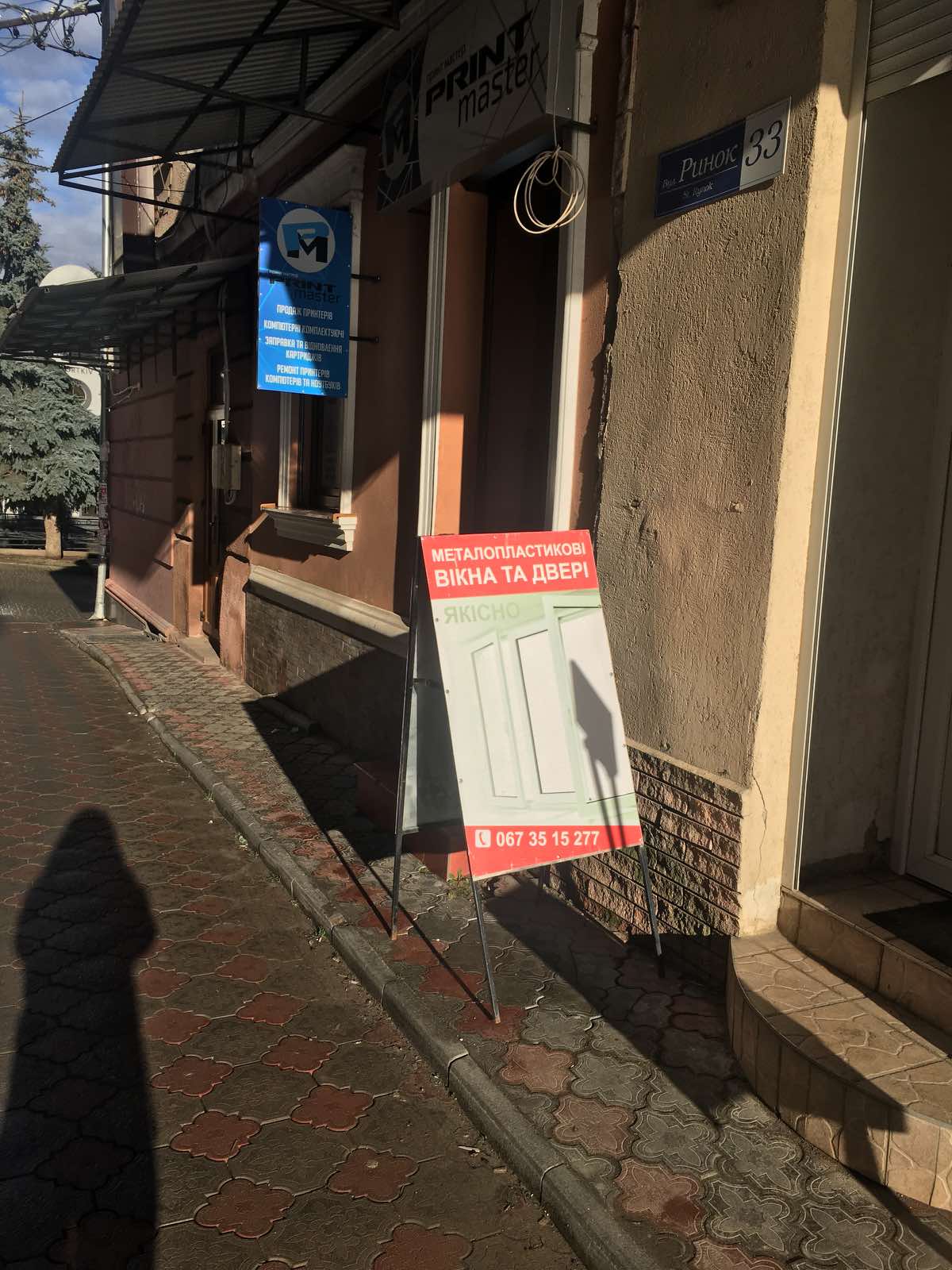 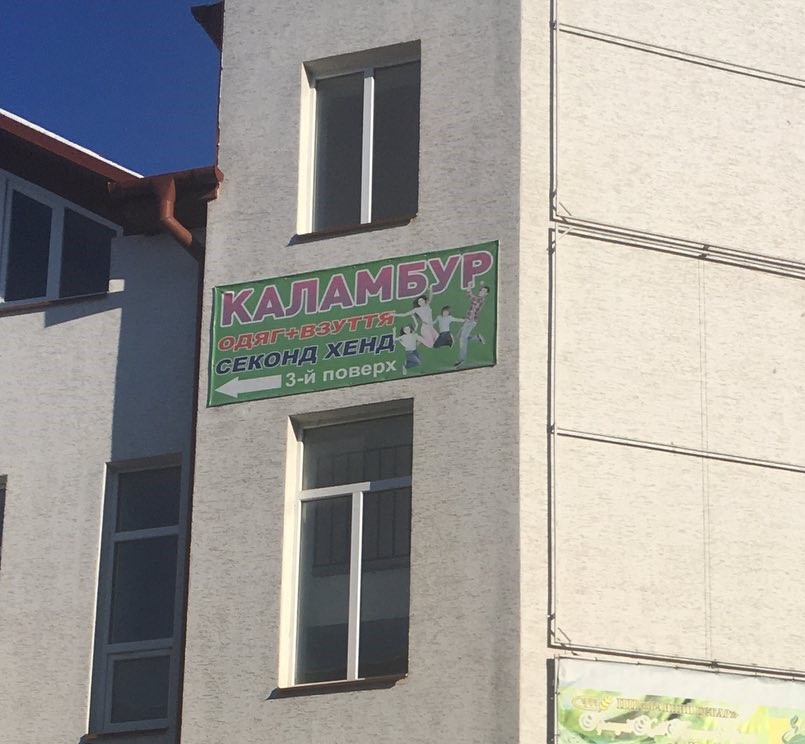 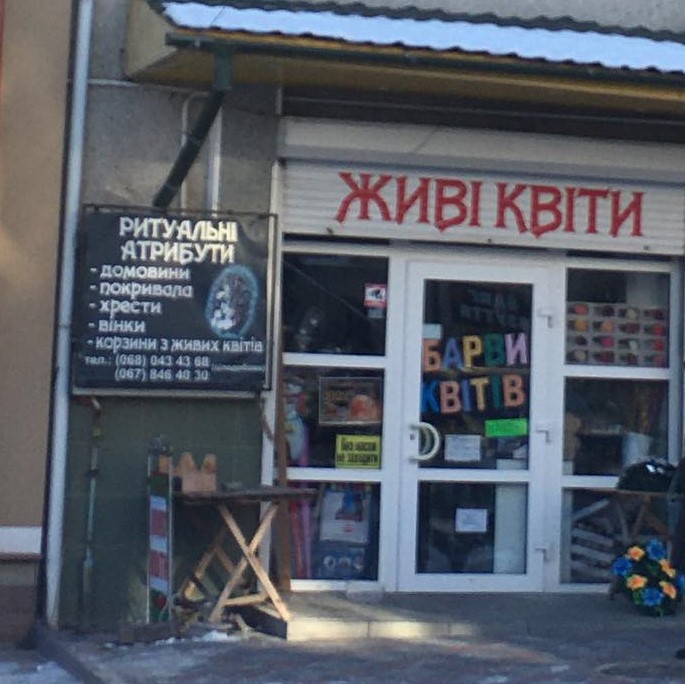 Номер будинку Тип зовнішньої реклами Технічний стан зовн. конструктивних елементів Наявність дозволу на розміщення реклами Власник (якщо відомо) Рекомендовано до демонтажу Примітки1Вул. Степана Бандери, 59-АБанер на фасаді (Ельдорадо)задовільний немаєвласник не відомийрекомендовано до демонтажу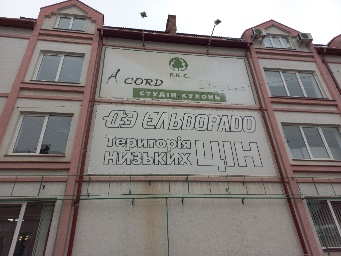 2Вул. Степана Бандери, 61Банер на фасаді (Sport life)задовільний немаєвласник не відомийрекомендовано до демонтажу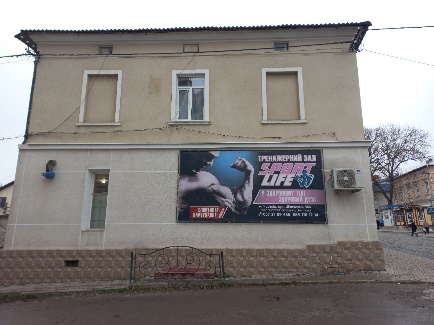 3Вул. Степана Бандери,59-АБанер на фасаді (Р.К.С)задовільнийнемаєвласник не відомийрекомендовано до демонтажу4Вул. Степана Бандери, 38Вивіска ( NADYA)задовільнийнемаєЯцентюк Надія Михайлівнарекомендовано до демонтажу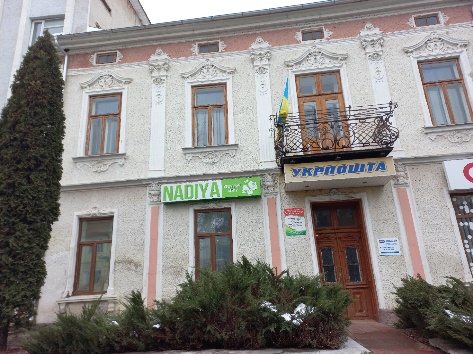 5Вул. Степана Бандери, 15Банер на фасаді (Студія м’яса)задовільнийнемаєвласник не відомийрекомендовано до демонтажу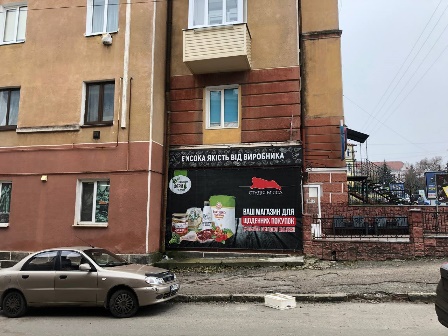 